Some Tips That May Help with Home Wi-Fi ConnectionBefore you connect to your home Wi-Fi network, try turning off the VPN first.  If you have already connected to home Wi-Fi before, you may want to forget the network before you try the following steps:Find the VPN Button in Settings and Turn it Off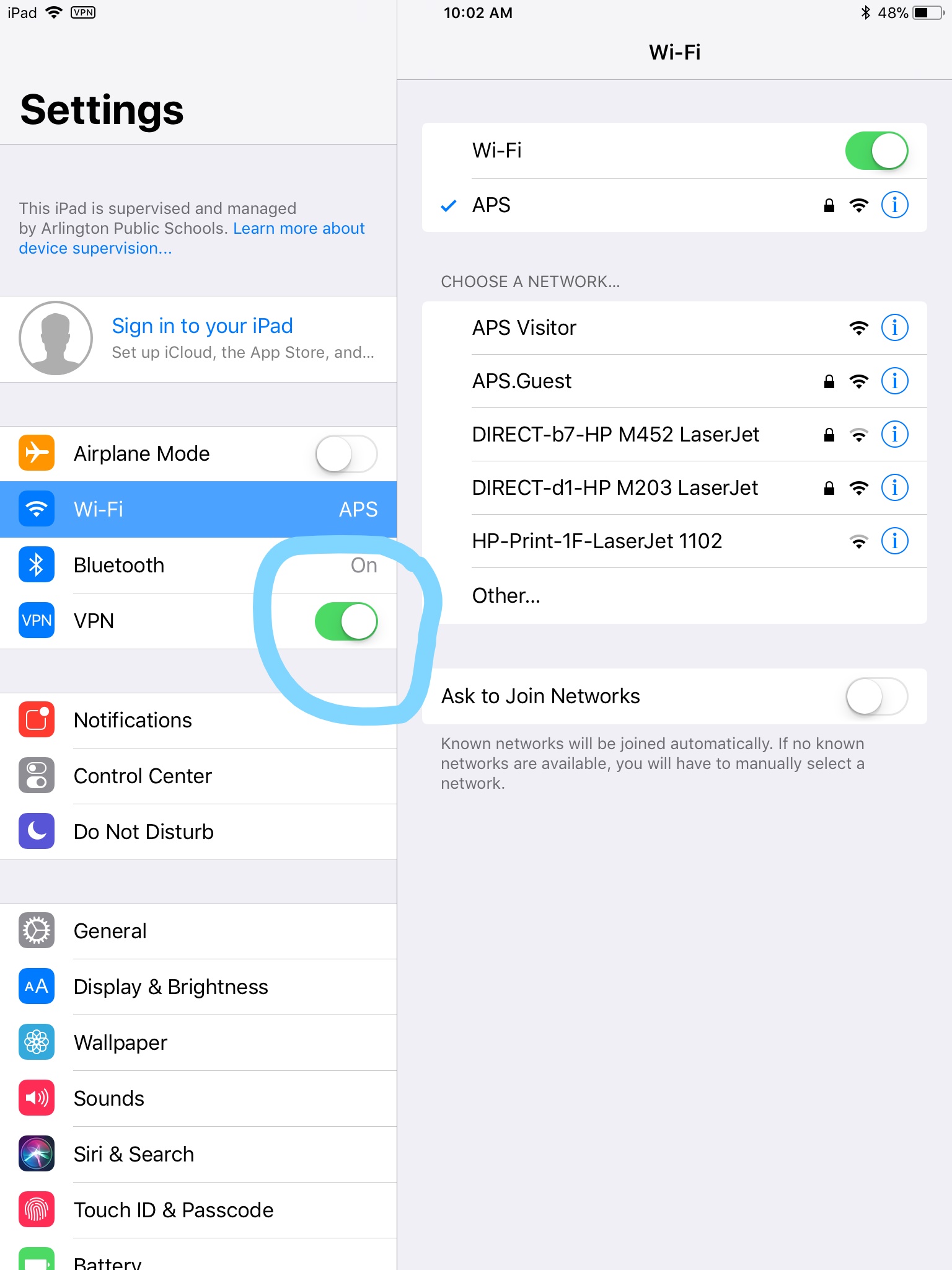 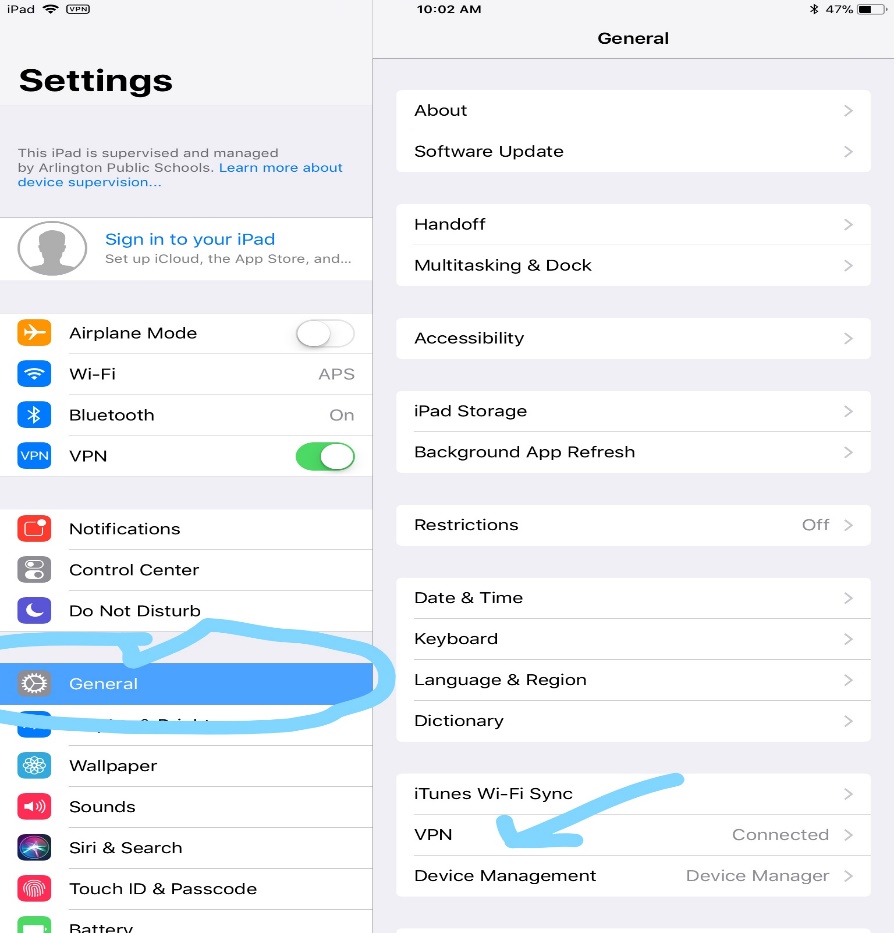  Click on General in Settings and then Click on VPN on the right side.Click on the Blue I next to APS Global Protect.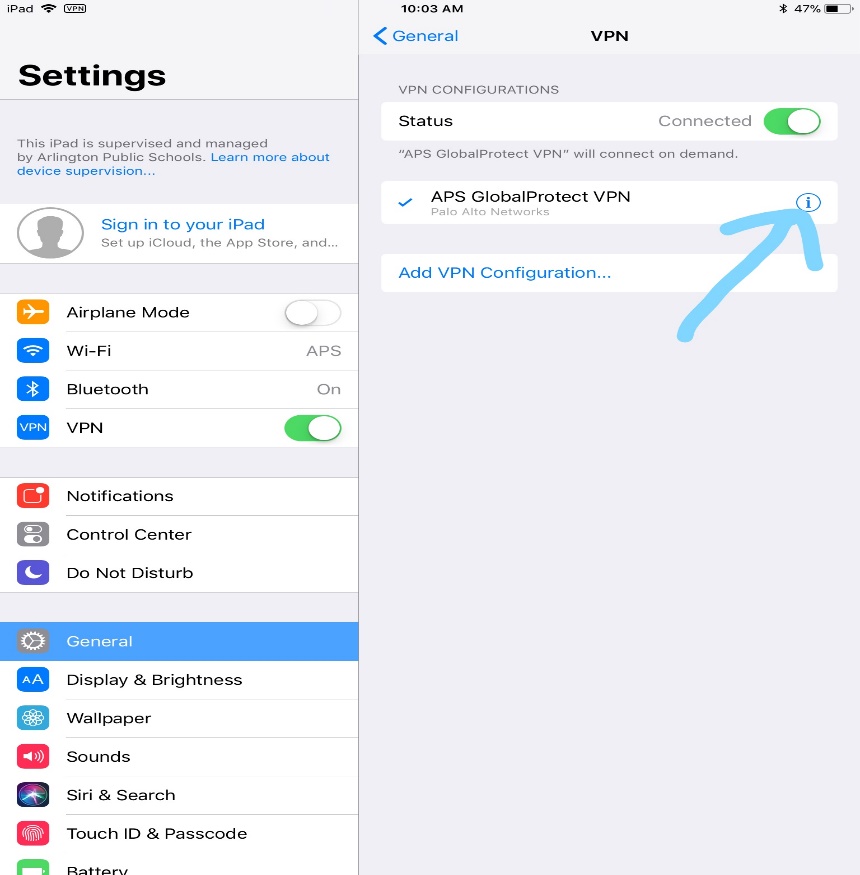 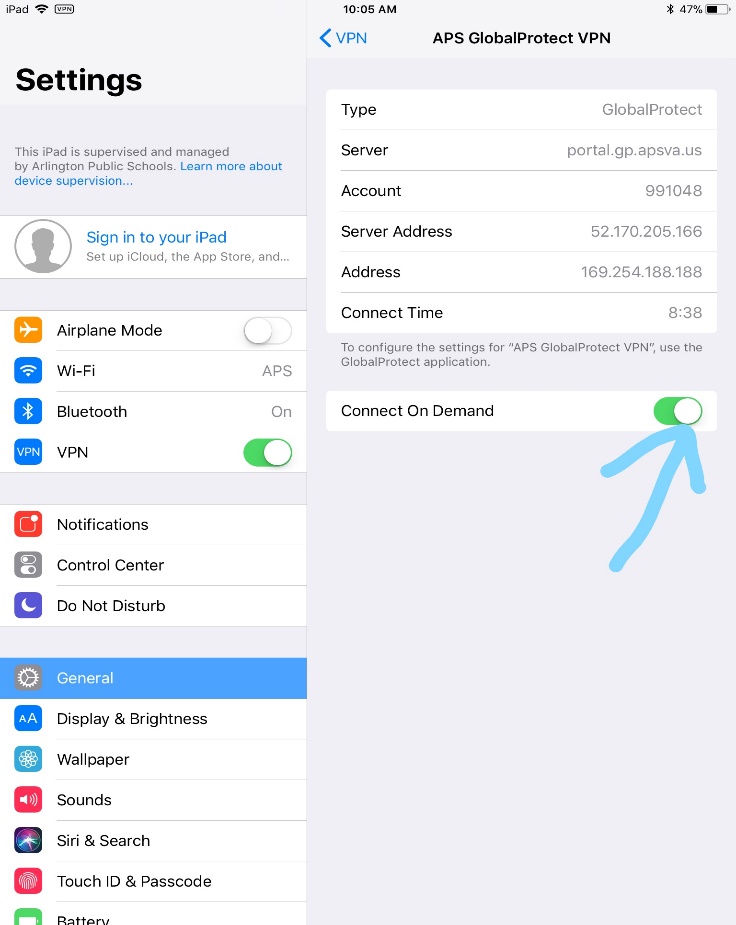  Turn off Connect on Demand.After turning off the VPN in these places, try connecting to your home Wi-Fi.  If you are successful in connecting, reverse the previous steps to turn the VPN back on.  